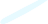 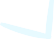 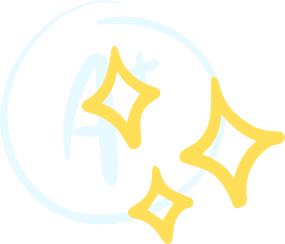 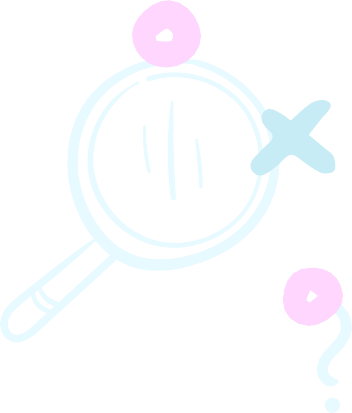 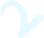 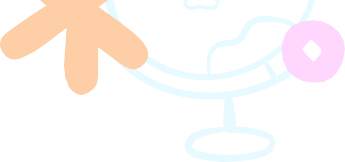 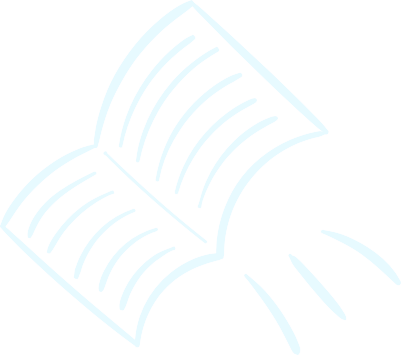 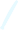 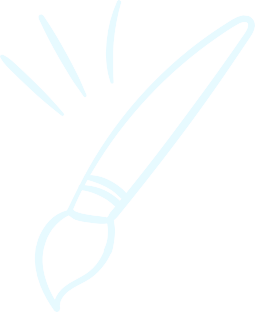 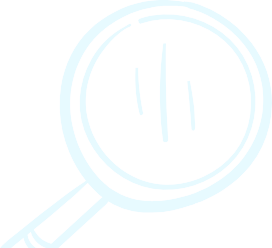 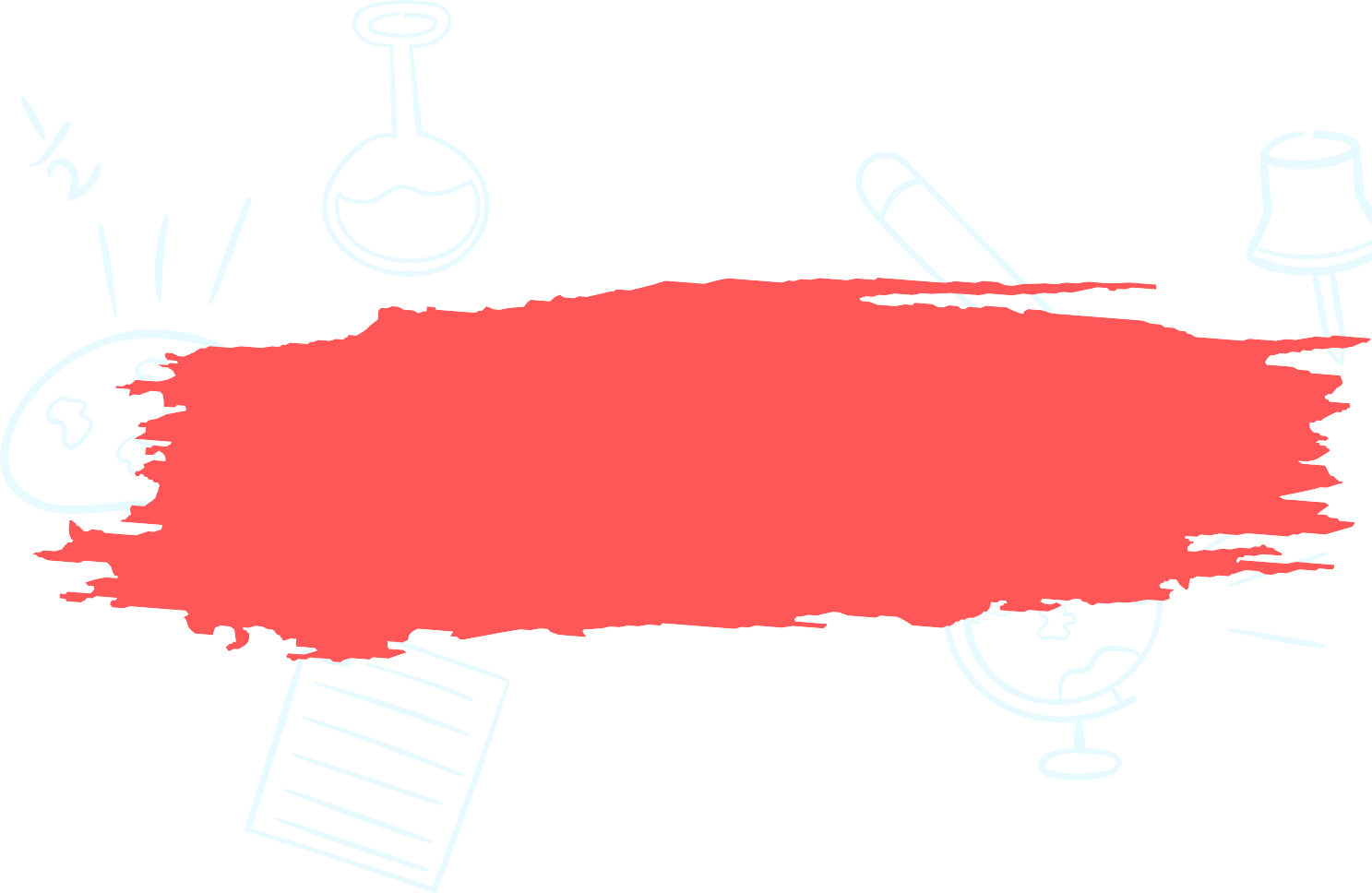 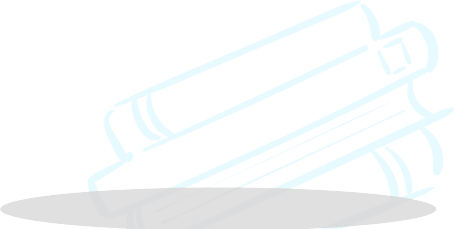 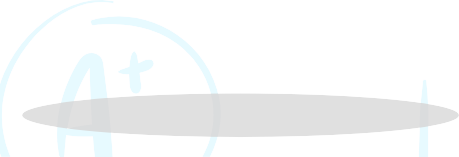 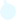 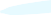 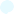 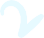 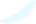 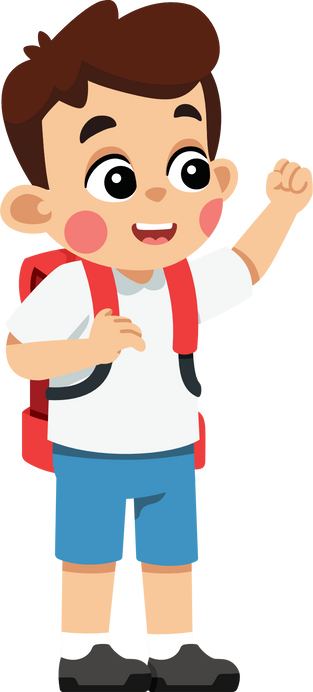 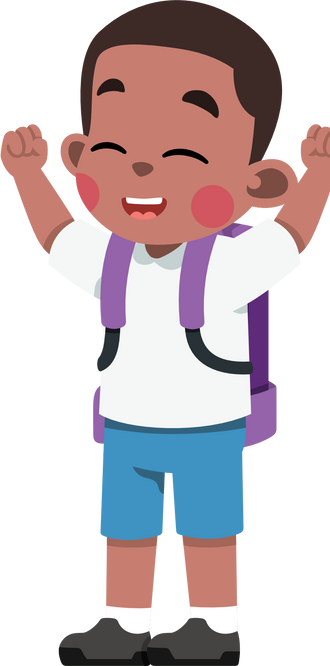 Formación Cívica y Ética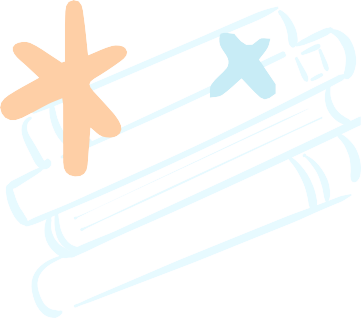 Asignatura: Proyecto: Nombre: Fecha: